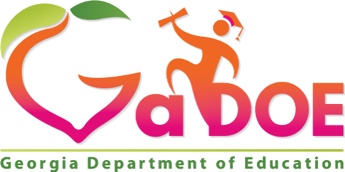 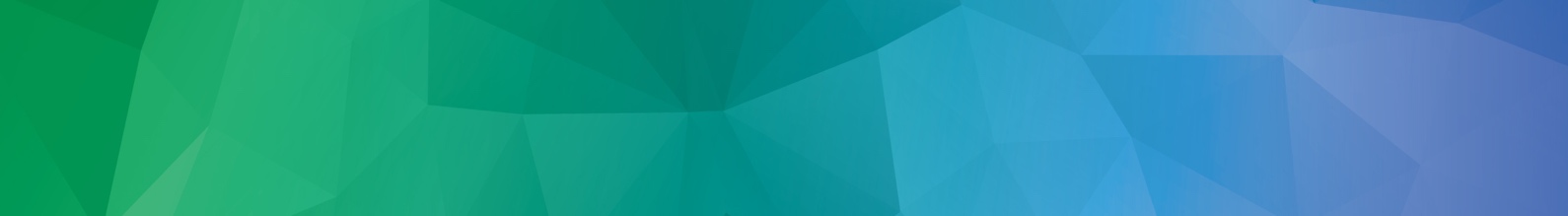 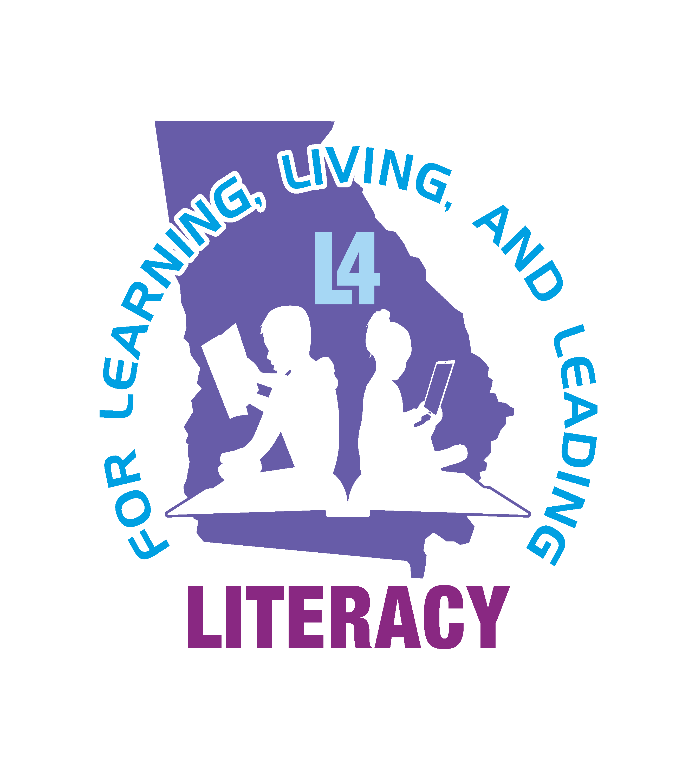 IntroductionSchool districts were ranked for Priority Points using the following variables:Percentage of students at the poverty level – defined by the percent of children in the school district ages 5 to 17 years’ old in poverty.Percent of students reading below grade level – defined as percent of students in the school district with a Lexile score less than 540 in the 2019 Reading Georgia Milestones Test.School System’s growth rate in reading for the last three years (2017-2019) – defined as the percent of students in the school district reading above grade level, a Lexile score above or equal to 540, in the Reading Georgia Milestones Test.Percentage of schools in a school district identified in the lists of Comprehensive Support and Improvement (CSI) and Targeted Support and Improvement (TSI)NOTE: Rural preference is also indicated by systems applying for the grant in order to receive additional points. The systems must indicate their rural status in their application.Table 1. Total number of Priority Points for each variable.Points for the poverty level and percent of students reading below grade level were calculated based on the school district’s beating the odds of performing at the level expected in their ELA Georgia Milestones Test based on their percentage of students in poverty and reading below grade level. For these two variables, school districts were divided in 8 groups according to their success or lack of success in beating the odds. School districts farthest away from beating the odds were selected to receive the maximum number of points (8) while school districts having the most success in beating the odds received the minimum number of points (1).A weighting factor of 1.43 was used to adjudicate the different amount of points to each school district for the beating the odds performance on the percentage of students reading below grade level compared with the percentage of students in poverty. This was a consequence of the strength of the correlation between the percent of students reading below grade level and their performance in the ELA Georgia Milestones Test mean scale score (Pearson coefficient of -0.87) compared to the correlations between the percent of students in poverty and their performance in the same ELA Georgia Milestones Test mean scale score (Pearson coefficient of -0.61). No correlation was found for the school system’s rate of growth in the percent of students reading above grade level and the ELA Georgia Milestones Test mean scale score.Table 2 shows the total number of points by variable received by each school district. Table 3 shows the school districts ranked according to the total number of points they received.Table 2. Total number of points earned by each school system.* Please note:  Districts currently implementing an L4GA 2019 grant in all their schools, cannot compete for these new funds.  Districts can submit applications on behalf of schools in a new feeder pattern.  Table 3. School systems ranked by final score.* Please note:  * Please note:  Districts currently implementing an L4GA grant in all their schools, cannot compete for these new funds.  Districts can submit applications on behalf of schools in a new feeder pattern.  A second competition is scheduled for late Spring 2021.  Current grantees and new districts can submit applications during the second round.   VariableMaximum Number of PointsTotal PointsPoverty level*16.3456Percentage of students reading below grade level*23.3156Rate of Growth16.3456Percentage of schools in the CSI and TSI lists44Total PointsTotal Points100Point SourcesPoint SourcesSystem CodeSystem NamePoints from Poverty, % of Students Reading Below Grade Level, and Growth Rate
 (56 Total Points)Points Based on Number of Schools Identified as Targeted or Comprehensive Need Assistance 
(44 Total Points)Final Score601APPLING COUNTY32.710.0032.71602ATKINSON COUNTY36.800.0036.80603BACON COUNTY39.720.0039.72604BAKER COUNTY51.980.0051.98605BALDWIN COUNTY37.080.0037.08606BANKS COUNTY33.280.0033.28607BARROW COUNTY40.290.0040.29608BARTOW COUNTY46.130.0046.13609BEN HILL COUNTY49.050.0049.05610BERRIEN COUNTY38.844.6743.51611BIBB COUNTY28.038.4736.50612BLECKLEY COUNTY16.060.0016.06613BRANTLEY COUNTY27.740.0027.74614BROOKS COUNTY51.100.0051.10615BRYAN COUNTY20.140.0020.14616BULLOCH COUNTY34.750.0034.75617BURKE COUNTY44.970.0044.97618BUTTS COUNTY40.290.0040.29619CALHOUN COUNTY43.2114.0057.21620CAMDEN COUNTY18.980.0018.98621CANDLER COUNTY35.040.0035.04622CARROLL COUNTY34.160.0034.16623CATOOSA COUNTY35.920.0035.92624CHARLTON COUNTY32.710.0032.71625SAVANNAH-CHATHAM COUNTY43.215.7148.92626CHATTAHOOCHEE COUNTY26.580.0026.58627CHATTOOGA COUNTY34.7511.6746.42628CHEROKEE COUNTY33.281.7535.03629CLARKE COUNTY37.379.1746.53630CLAY COUNTY33.5914.0047.59631CLAYTON COUNTY37.086.7643.85632CLINCH COUNTY26.270.0026.27633COBB COUNTY31.240.6731.91634COFFEE COUNTY27.741.7529.49635COLQUITT COUNTY42.929.3352.26636COLUMBIA COUNTY18.100.0018.10637COOK COUNTY38.250.0038.25638COWETA COUNTY23.070.0023.07639CRAWFORD COUNTY29.200.0029.20640CRISP COUNTY36.800.0036.80641DADE COUNTY35.630.0035.63642DAWSON COUNTY28.917.0035.91643DECATUR COUNTY27.7414.0041.74644DEKALB COUNTY29.205.6334.82645DODGE COUNTY45.8514.0059.85646DOOLY COUNTY53.1421.0074.14647DOUGHERTY COUNTY40.885.5046.38648DOUGLAS COUNTY35.040.6435.67649EARLY COUNTY37.370.0037.37650ECHOLS COUNTY18.980.0018.98651EFFINGHAM COUNTY28.320.0028.32652ELBERT COUNTY51.100.0051.10653EMANUEL COUNTY31.830.0031.83654EVANS COUNTY48.180.0048.18655FANNIN COUNTY33.870.0033.87656FAYETTE COUNTY20.140.0020.14657FLOYD COUNTY23.940.0023.94658FORSYTH COUNTY19.270.0019.27659FRANKLIN COUNTY32.404.6737.07660FULTON COUNTY24.231.6925.92661GILMER COUNTY26.270.0026.27662GLASCOCK COUNTY34.750.0034.75663GLYNN COUNTY23.940.0023.94664GORDON COUNTY32.400.0032.40665GRADY COUNTY37.964.6742.63666GREENE COUNTY14.024.6718.68667GWINNETT COUNTY24.232.9727.20668HABERSHAM COUNTY30.070.0030.07669HALL COUNTY34.163.1937.35670HANCOCK COUNTY35.0428.0063.04671HARALSON COUNTY47.010.0047.01672HARRIS COUNTY16.940.0016.94673HART COUNTY28.320.0028.32674HEARD COUNTY29.790.0029.79675HENRY COUNTY46.132.4448.57676HOUSTON COUNTY23.073.8926.96677IRWIN COUNTY27.740.0027.74678JACKSON COUNTY22.190.0022.19679JASPER COUNTY47.300.0047.30680JEFF DAVIS COUNTY30.670.0030.67681JEFFERSON COUNTY44.977.0051.97682JENKINS COUNTY28.320.0028.32683JOHNSON COUNTY24.820.0024.82684JONES COUNTY23.940.0023.94685LAMAR COUNTY48.1814.0062.18686LANIER COUNTY35.040.0035.04687LAURENS COUNTY19.860.0019.86688LEE COUNTY28.030.0028.03689LIBERTY COUNTY33.870.0033.87690LINCOLN COUNTY14.020.0014.02691LONG COUNTY38.840.0038.84692LOWNDES COUNTY25.112.0027.11693LUMPKIN COUNTY24.230.0024.23694MACON COUNTY34.450.0034.45695MADISON COUNTY18.100.0018.10696MARION COUNTY31.240.0031.24697MCDUFFIE COUNTY49.930.0049.93698MCINTOSH COUNTY26.270.0026.27699MERIWETHER COUNTY32.407.0039.40700MILLER COUNTY49.930.0049.93701MITCHELL COUNTY30.369.3339.69702MONROE COUNTY40.000.0040.00703MONTGOMERY COUNTY31.540.0031.54704MORGAN COUNTY33.000.0033.00705MURRAY COUNTY36.2010.1146.31706MUSCOGEE COUNTY35.046.2541.29707NEWTON COUNTY46.134.3350.47708OCONEE COUNTY13.140.0013.14709OGLETHORPE COUNTY46.130.0046.13710PAULDING COUNTY38.250.0038.25711PEACH COUNTY41.174.6745.83712PICKENS COUNTY41.173.5044.67713PIERCE COUNTY32.120.0032.12714PIKE COUNTY47.014.6751.68715POLK COUNTY40.882.3343.22716PULASKI COUNTY30.360.0030.36717PUTNAM COUNTY32.710.0032.71718QUITMAN COUNTY41.760.0041.76719RABUN COUNTY37.080.0037.08720RANDOLPH COUNTY31.5428.0059.54721RICHMOND COUNTY38.2510.1348.37722ROCKDALE COUNTY43.210.0043.21723SCHLEY COUNTY21.310.0021.31724SCREVEN COUNTY16.060.0016.06725SEMINOLE COUNTY21.3114.0035.31726GRIFFIN-SPALDING COUNTY18.107.2125.31727STEPHENS COUNTY19.860.0019.86728STEWART COUNTY34.160.0034.16729SUMTER COUNTY44.380.0044.38730TALBOT COUNTY38.840.0038.84731TALIAFERRO COUNTY12.260.0012.26732TATTNALL COUNTY44.380.0044.38733TAYLOR COUNTY47.010.0047.01734TELFAIR COUNTY37.080.0037.08735TERRELL COUNTY44.970.0044.97736THOMAS COUNTY35.3210.5045.82737TIFT COUNTY24.230.0024.23738TOOMBS COUNTY26.580.0026.58739TOWNS COUNTY25.700.0025.70740TREUTLEN COUNTY37.677.0044.67741TROUP COUNTY40.290.0040.29742TURNER COUNTY27.740.0027.74743TWIGGS COUNTY22.190.0022.19744UNION COUNTY54.020.0054.02745THOMASTON-UPSON COUNTY31.240.0031.24746WALKER COUNTY37.960.0037.96747WALTON COUNTY25.990.0025.99748WARE COUNTY34.752.3337.09749WARREN COUNTY35.630.0035.63750WASHINGTON COUNTY15.180.0015.18751WAYNE COUNTY9.050.009.05752WEBSTER COUNTY11.090.0011.09753WHEELER COUNTY11.090.0011.09754WHITE COUNTY15.180.0015.18755WHITFIELD COUNTY11.093.5014.59756WILCOX COUNTY15.180.0015.18757WILKES COUNTY18.100.0018.10758WILKINSON COUNTY15.180.0015.18759WORTH COUNTY17.2214.0031.22761ATLANTA PUBLIC SCHOOLS34.758.0542.81763BREMEN CITY29.790.0029.79764BUFORD CITY20.140.0020.14765CALHOUN CITY28.0314.0042.03766CARROLLTON CITY19.860.0019.86767CARTERSVILLE CITY23.940.0023.94769CHICKAMAUGA CITY18.980.0018.98771COMMERCE CITY24.230.0024.23772DALTON PUBLIC SCHOOLS33.597.0040.59773CITY SCHOOLS OF DECATUR27.150.0027.15774DUBLIN CITY22.784.6727.45776GAINESVILLE CITY18.100.0018.10779JEFFERSON CITY40.880.0040.88781MARIETTA CITY20.141.7521.89784PELHAM CITY26.870.0026.87785ROME CITY24.820.0024.82786SOCIAL CIRCLE CITY50.2214.0064.22789THOMASVILLE CITY18.984.6723.65791TRION CITY41.760.0041.76792VALDOSTA CITY42.922.8045.72793VIDALIA CITY47.010.0047.01System CodeSystem NameFinal Score646DOOLY COUNTY74.14786SOCIAL CIRCLE CITY64.22670HANCOCK COUNTY63.04685LAMAR COUNTY62.18645DODGE COUNTY59.85720RANDOLPH COUNTY59.54619CALHOUN COUNTY57.21744UNION COUNTY54.02635COLQUITT COUNTY52.26604BAKER COUNTY51.98681JEFFERSON COUNTY51.97714PIKE COUNTY51.68614BROOKS COUNTY51.10652ELBERT COUNTY51.10707NEWTON COUNTY50.47697MCDUFFIE COUNTY49.93700MILLER COUNTY49.93609BEN HILL COUNTY49.05625SAVANNAH-CHATHAM COUNTY48.92675HENRY COUNTY48.57721RICHMOND COUNTY48.37654EVANS COUNTY48.18630CLAY COUNTY47.59679JASPER COUNTY47.30671HARALSON COUNTY47.01733TAYLOR COUNTY47.01793VIDALIA CITY47.01629CLARKE COUNTY46.53627CHATTOOGA COUNTY46.42647DOUGHERTY COUNTY46.38705MURRAY COUNTY46.31608BARTOW COUNTY46.13709OGLETHORPE COUNTY46.13711PEACH COUNTY45.83736THOMAS COUNTY45.82792VALDOSTA CITY45.72617BURKE COUNTY44.97735TERRELL COUNTY44.97740TREUTLEN COUNTY44.67712PICKENS COUNTY44.67729SUMTER COUNTY44.38732TATTNALL COUNTY44.38631CLAYTON COUNTY43.85610BERRIEN COUNTY43.51715POLK COUNTY43.22722ROCKDALE COUNTY43.21761ATLANTA PUBLIC SCHOOLS42.81665GRADY COUNTY42.63765CALHOUN CITY42.03718QUITMAN COUNTY41.76791TRION CITY41.76643DECATUR COUNTY41.74706MUSCOGEE COUNTY41.29779JEFFERSON CITY40.88772DALTON PUBLIC SCHOOLS40.59607BARROW COUNTY40.29618BUTTS COUNTY40.29741TROUP COUNTY40.29702MONROE COUNTY40.00603BACON COUNTY39.72701MITCHELL COUNTY39.69699MERIWETHER COUNTY39.40691LONG COUNTY38.84730TALBOT COUNTY38.84637COOK COUNTY38.25710PAULDING COUNTY38.25746WALKER COUNTY37.96649EARLY COUNTY37.37669HALL COUNTY37.35748WARE COUNTY37.09605BALDWIN COUNTY37.08719RABUN COUNTY37.08734TELFAIR COUNTY37.08659FRANKLIN COUNTY37.07602ATKINSON COUNTY36.80640CRISP COUNTY36.80611BIBB COUNTY36.50623CATOOSA COUNTY35.92642DAWSON COUNTY35.91648DOUGLAS COUNTY35.67641DADE COUNTY35.63749WARREN COUNTY35.63725SEMINOLE COUNTY35.31621CANDLER COUNTY35.04686LANIER COUNTY35.04628CHEROKEE COUNTY35.03644DEKALB COUNTY34.82616BULLOCH COUNTY34.75662GLASCOCK COUNTY34.75694MACON COUNTY34.45622CARROLL COUNTY34.16728STEWART COUNTY34.16655FANNIN COUNTY33.87689LIBERTY COUNTY33.87606BANKS COUNTY33.28704MORGAN COUNTY33.00601APPLING COUNTY32.71624CHARLTON COUNTY32.71717PUTNAM COUNTY32.71664GORDON COUNTY32.40713PIERCE COUNTY32.12633COBB COUNTY31.91653EMANUEL COUNTY31.83703MONTGOMERY COUNTY31.54696MARION COUNTY31.24745THOMASTON-UPSON COUNTY31.24759WORTH COUNTY31.22680JEFF DAVIS COUNTY30.67716PULASKI COUNTY30.36668HABERSHAM COUNTY30.07674HEARD COUNTY29.79763BREMEN CITY29.79634COFFEE COUNTY29.49639CRAWFORD COUNTY29.20651EFFINGHAM COUNTY28.32673HART COUNTY28.32682JENKINS COUNTY28.32688LEE COUNTY28.03613BRANTLEY COUNTY27.74677IRWIN COUNTY27.74742TURNER COUNTY27.74774DUBLIN CITY27.45667GWINNETT COUNTY27.20773CITY SCHOOLS OF DECATUR27.15692LOWNDES COUNTY27.11676HOUSTON COUNTY26.96784PELHAM CITY26.87626CHATTAHOOCHEE COUNTY26.58738TOOMBS COUNTY26.58632CLINCH COUNTY26.27661GILMER COUNTY26.27698MCINTOSH COUNTY26.27747WALTON COUNTY25.99660FULTON COUNTY25.92739TOWNS COUNTY25.70726GRIFFIN-SPALDING COUNTY25.31683JOHNSON COUNTY24.82785ROME CITY24.82693LUMPKIN COUNTY24.23737TIFT COUNTY24.23771COMMERCE CITY24.23657FLOYD COUNTY23.94663GLYNN COUNTY23.94684JONES COUNTY23.94767CARTERSVILLE CITY23.94789THOMASVILLE CITY23.65638COWETA COUNTY23.07678JACKSON COUNTY22.19743TWIGGS COUNTY22.19781MARIETTA CITY21.89723SCHLEY COUNTY21.31615BRYAN COUNTY20.14656FAYETTE COUNTY20.14764BUFORD CITY20.14687LAURENS COUNTY19.86727STEPHENS COUNTY19.86766CARROLLTON CITY19.86658FORSYTH COUNTY19.27620CAMDEN COUNTY18.98650ECHOLS COUNTY18.98769CHICKAMAUGA CITY18.98666GREENE COUNTY18.68636COLUMBIA COUNTY18.10695MADISON COUNTY18.10757WILKES COUNTY18.10776GAINESVILLE CITY18.10672HARRIS COUNTY16.94612BLECKLEY COUNTY16.06724SCREVEN COUNTY16.06750WASHINGTON COUNTY15.18754WHITE COUNTY15.18756WILCOX COUNTY15.18758WILKINSON COUNTY15.18755WHITFIELD COUNTY14.59690LINCOLN COUNTY14.02708OCONEE COUNTY13.14731TALIAFERRO COUNTY12.26752WEBSTER COUNTY11.09753WHEELER COUNTY11.09751WAYNE COUNTY9.05